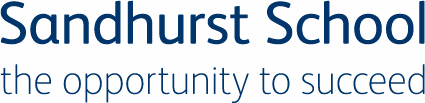 PERSON SPECIFICATIONPOST: Subject Leader of MFLPersonal qualitiesRelates well to studentsListens effectively and is sensitive to the views of others Ability to articulate personal values in relation to education/subject specialismCommitment to curriculum enrichment activities Possess confidence and resilienceLeadership and management skills and experience Ability to work with/build teamsOrganised and systematicClear thinker and communicatorLeads by exampleUnderstands issues involved in school improvementExperience of classroom observationAbility to self-evaluate, analyse and act upon issues raised through self reviewTeaching skills and experience Evidence of recent professional developmentExcellent subject knowledgeSuccessful examination resultsDemonstrates a range of teaching skills and strategiesCompetence in assessment for learning Confidence in ICT skills related to teaching MFLAware of current national trends in MFLKeen to try out and develop new ideas and practicesSuccessful teaching experience throughout Key Stages 3 and 4 (Key Stage 5 desirable)Maintains high standards and expectationsHas maintained positive relations with students and parentsCommitted to positive behaviour managementAware of progression in the subject from Key Stage 2 to Key Stage 5Professional qualifications Has qualified teacher statusGood Honours degree